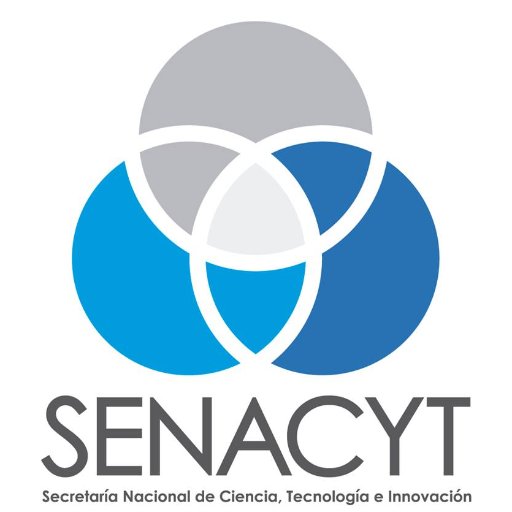 ESTADÍSTICAS SENACYT Cuarto Trimestre 2018(octubre, noviembre y diciembre)República de Panamá Secretaría Nacional de Ciencias y TecnologíaOficina de Planificación- Unidad de Estadísticas Direcciones:Dirección de Investigación y DesarrolloIng. Milagros MainieriDirección de Gestión de la Ciencias y TecnologíaIng. Violetta CumberbatchDirección de Aprendizaje y PopularizaciónDra. María HellerDirección de Innovación Empresarial Dr. Víctor Sánchez IntroducciónEl presente informe Estadístico se resumen las actuaciones de la SENACYT con información recopilada en las diferentes Direcciones del cuarto trimestre del año 2018, (octubre, noviembre y diciembre). Este documento presenta mediante gráficos y cuadros estadísticos, las características de cada dirección y sus actividades, convocatorias que se realizan a lo largo del año. Al realizar la labor estadística, se garantiza el fiel cumplimiento de la normativa estadísticas conforme se dispone en la ley 10 de 22 de enero de 2009, que creó el Instituto Nacional de Estadística y Censo (INEC), y el Decreto 159 del 30 de marzo de 2011 que reglamenta dicha Ley. En este sentido, el Sistema Estadístico Nacional (SEN) tiene la función de integrar, de manera eficiente, las actividades correspondientes a la estadística nacional, bajo una normativa común, con la finalidad de asegurar la eficiencia del proceso de producción estadística, garantizar su calidad, evitar la duplicidad de esfuerzos y optimizar el uso de los recursos. Dirección de Aprendizaje y Popularización La Dirección de Aprendizaje realiza programas enfocados en el fortalecimiento de la enseñanza de las ciencias, matemática y la tecnología, dentro del ámbito formal de las escuelas o en espacios extracurriculares. Estamos convencidos que la ciencia y la tecnología son herramientas de desarrollo para los países, sin embargo, es difícil que un joven se decida por estos campos de estudio si en la escuela no sintió el placer de descubrir, si no vivenció el aprendizaje de ciencia como camino que le permite entender cómo funciona la naturaleza y el universo, si no logró enamorarse del proceso de aprender o si simplemente no estuvo en contacto con ese campo del saber. Para cambiar la mirada del aprendizaje de las ciencias y promover un mejor aprendizaje que genere mayor interés nuestras actividades son diversas y se enfocan en estudiantes y en docentes.Programas y actividades desarrolladas son las siguientes:1-FORTALECIENDO LA MATEMÁTICA2-CLUBES DE CIENCIA3-COMUNIDADES DE APRENDIZAJE DE FÍSICA 4-PROGRAMA FOMENTO A LA INNOVACIÓN EN EL APRENDIZAJE DE CIENCIAS5-APORTES DE LA DIRECCIÓN AL DESARROLLO DE LA TECNOLOGÍA6-PROGRAMA DE ENSEÑANZA DE CIENCIAS EN ESCUELAS7-POSTGRADO PARA PROFESORES DE CIENCIAS Y MATEMÁTICA 8-ENCUENTRO DE EXPERIENCIAS DE AULA9-CURSO DE CIENCIAS EN INGLÉS10-POSGRADO DE DIDÁCTICA DE LA QUÍMICA11-DIPLOMADOS DE CIENCIAS Y MATEMÁTICAS12-PREMIO INSPIRA Fuente: Dirección de Aprendizaje y popularización, este informe incluye las actividades de los trimestres anteriores.Fuente: Dirección de Aprendizaje y Popularizarían, este informe incluye las actividades actualizadas de los trimestres anteriores.CIENCIA EN LA CALLEEn el marco del Congreso APANAC, el Foro CILAC, la Semana de la Ciencia y la Feria IMAGINATEC en el mes de octubre, bajo el lema de La Ciencia está en todo se realizaron distintas actividades con la finalidad de acercar las ciencias, de una forma distinta a la convencional, a diversos sectores de la población. Este compendio de actividades conforma el Proyecto Ciencia en la Calle. Hasta la cerveza tiene su Ciencia Esta actividad se organizó en conjunto con estudiantes de ingeniería de alimentos de la Universidad Tecnológica y los productores de cerveza artesanal los días 6 y 13 de octubre con el objetivo de conocer la ciencia detrás de la producción de cerveza. Se mostró a los asistentes el proceso de confección de cerveza, los determinantes de su sabor y color particular y como cada una de las etapas le aportan sus características al producto final. Sorpréndete con la Ciencia Esta actividad se realizó en los centros comerciales Alta Plaza y Albrook Mall los días 13, 14, 20,21,27,28 de octubre, se desarrollaron experiencias con contenido científico que llamaban la atención a las personas que circulaban, en especial a los niños promoviendo el asombro, la sorpresa y las preguntas.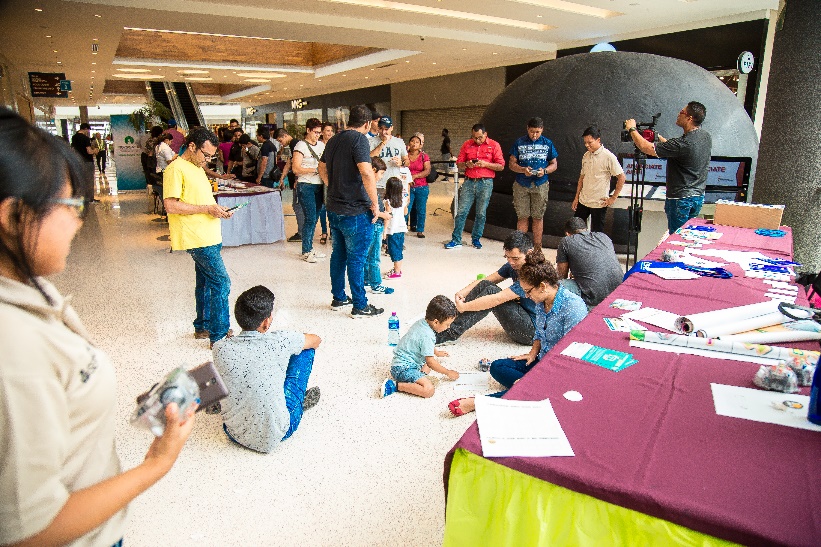 Los Gustos del Chocolate Para esta actividad, (realizada el 13 y 14 de octubre en Altaplaza Mall) cuya finalidad era poner al alcance de la población, información sobre las variedades de cacao y los distintos gustos y texturas de chocolate así como las enfermedades que atacan a estas plantas, se contó con la participación del productor bocatoreño de cacao Orlando Lozada, y con el Dr. Luis Mejia, de INDICASAT AIP quienes compartieron con el público sus conocimientos sobre el tema. Las Incansables abejas En esta actividad, realizada el 13 de octubre, el Dr. Hermogenes Fernández investigador de INDICASAT AIP explicó el proceso de elaboración de la miel y el rol protagónico de las distintas especies de abejas en el mismo así como los problemas a los que se enfrentan estos insectos debido al excesivo uso de agroquímicos. También compartió con los asistentes muestras de miel de distintas regiones del país. Química del SancochoEn el marco de la Feria de Ciencias IMAGINATEC, Acompañados por los estudiantes de Química de la Universidad de Panamá, realizamos distintos juegos que permitieron a los asistentes aprender de forma divertida, sobre los distintos procesos y cambios fisicoquímicos que ocurren durante la preparación del tradicional sancocho. Tuvimos la oportunidad de presentar el innovador juego Gallina Electrónica (Scratch), además de ¡Arma la Frase!, Pareo Sancocho y para culminar el evento, se ofreció una degustación de sancocho.Monólogos Científicos con Big Van Ciencia (21 de octubre Hotel Wyndham Albrook)Eduardo Sanz de Cabezón, profesor matemático, divulgador de la ciencia de la Universidad de la Rioja en España, fundador del grupo de divulgación The Big Van Ciencia, realizó un monólogo científico abierto al público que generó risas en los participantes y curiosidad.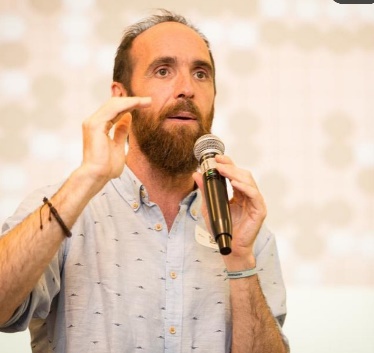 Recorrido por el Parque Natural Metropolitano (27 de octubre)El camino del Mono Tití y Sendero la Cienaguita comprende un recorrido de 2.2 km (2 horas aproximadamente). En esta visita se recorrieron estos dos senderos del PNM, en cada trayecto se habló sobre la historia del Parque desde los tiempos coloniales a los actuales, el papel que viene realizando el Parque con sus diferentes programas.Dirección de Gestión de la Ciencia y TecnologíaLa Dirección de Gestión de Ciencia y Tecnología es la encargada de articular y coordinar esfuerzos para fortalecer el sistema de ciencia, tecnología e innovación a través de apoyos para el desarrollo del capital humano panameño e incentivar actividades relacionadas con ciencia y tecnología.actúa como una plataforma de apoyo y soporte a la base científica-tecnológica del país, interactuando con los diferentes actores de ciencia y tecnología y poniendo a disposición información. Para fortalecer las capacidades científicas nacionales se desarrollan diversos programas dentro de la Dirección, enfocados en el desarrollo de la ciencia en el país.Entre los programas que realiza la dirección son: Fortalecimiento a Programas Nacionales.Programa de Becas Internacionales IFARHU-SENACYT.Apoyo a Actividades de Ciencia y Tecnología.Jóvenes Científicos y Feria del Ingenio Juvenil.Programa de Inserción de Becarios.A continuación, se muestra el informe presentado por la Dirección para el cuarto trimestre del 2018:Tabla N°1: Distribución de Becas Otorgadas (Cuarto Trimestre 2018)Fuente: Dirección de Gestión de la Ciencia y la Tecnología, este informe incluye cifras actualizadas de los trimestres anterioresTabla N°2: Distribución de Becas Ejecutadas (Cuarto Trimestre 2018)Fuente: Dirección de Gestión de la Ciencia y la Tecnología, este informe incluye cifras actualizadas de los trimestres anterioresTabla N°3: Presupuesto anual ejecutado (Cuarto Trimestre 2018)Fuente: Dirección de Gestión de la Ciencia y la Tecnología, este informe incluye cifras actualizadas de los trimestres anterioresCuadro 1. Distribución de Becas Otorgadas anualmente 2005 –2018(Cuarto Trimestre 2018)Fuente: Dirección de Gestion de la Ciencia y Tecnología, este informe incluye cifras actualizadas de los trimestres anterioresFuente: Dirección de Gestion de la Ciencia y Tecnología, este informe incluye cifras actualizadas de los trimestres anterioresCuadro 2. Distribución de Becas Ejecutadas anualmente 2005 –2018 Fuente: Dirección de Gestion de la Ciencia y Tecnología, este informe incluye cifras actualizadas de los trimestres anterioresCuadro 3. Inversión total por país, becarios activosFuente: Dirección de Gestion de la Ciencia y Tecnología, este informe incluye cifras actualizadas de los trimestres anterioresFuente: Dirección de Gestion de la Ciencia y Tecnología, este informe incluye cifras actualizadas de los trimestres anterioresDirección de Investigación y Desarrollo   El objetivo fundamental de SENACYT en el frente de trabajo de I+D consiste en fortalecer y consolidar las capacidades nacionales para realizar investigación científica y el desarrollo tecnológico.  Por el cual se generan objetivos de trabajo orientados a la generación de conocimiento, a facilitar la transferencia de tecnología, a fortalecer la colaboración internacional y el trabajo en redes nacionales / regionales y a fomentar el trabajo interinstitucional e interdisciplinario.La Dirección de I+D, para cumplir con sus objetivos de trabajo, concentra sus esfuerzos en las siguientes áreas de acción:Financiamiento de proyectos de investigación Científica a través de Convocatorias Públicas. Apoyo a la dotación de infraestructura, instrumentación y equipamiento científico.Apoyo a la Inserción de ex becarios de programas de doctorados de investigación.Fortalecimiento de la carrera del investigador científico, con un modelo de reconocimiento de la excelencia, a través del Sistema Nacional de Investigación SNI.Facilitar el acceso a bases bibliográficas científicas especializadas, a través de la plataforma ABC.Fortalecimiento de revistas nacionales.Generación de capacidades nacionales a través talleres de redacción y escritura de publicaciones científicasPropiciar espacios de interacción e intercambio entre comunidad científica, comunidad académica y sociedad en general.Apoyo a la gestión de propiedad industrial producto de proyectos I+D. 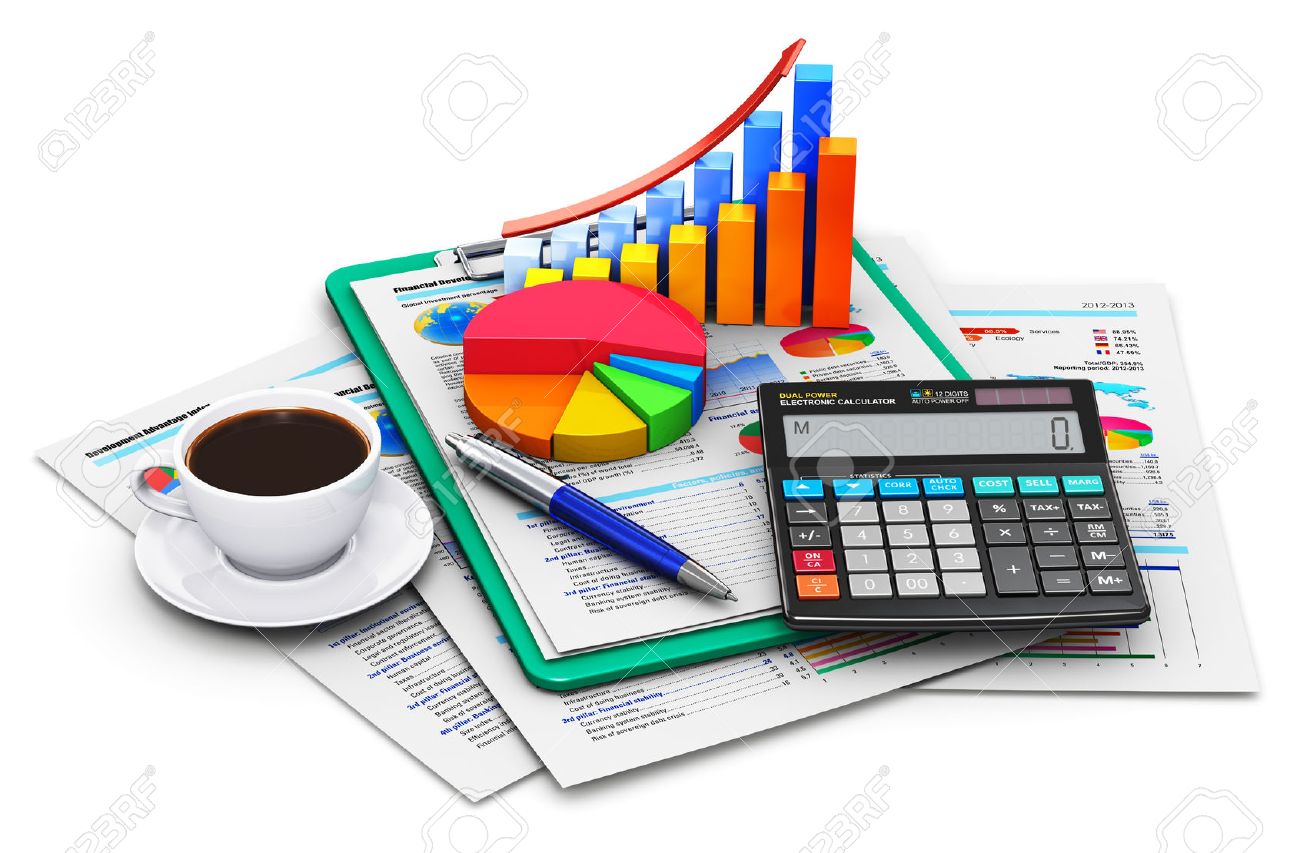 CUADRO 4. PROYECTO DE CAFÉ CIENTIFICO REALIZADO POR LA DIRECCIÓN DE INVESTIGACIÓN Y DESARROLLO; SEGÚN ACTIVIDADES; POR PARTICIPANTES, MONTO Y MES: CUARTO TRIMESTRE DE 2018.Fuente: Dirreción de Investigación y Desarrollo, este informe incluye cifras actualizadas de los trimestres anterioresCUADRO 5. CONVOCATORIAS REALIZADAS EN LA DIRECCION DE INVESTIGACIÓN Y DESARROLLO: 2018Fuente: Dirección de Investigación y Desarrollo, este informe incluye cifras actualizadas de los trimestres anterioresFuente: Dirección de Investigación y Desarrollo, este informe incluye cifras actualizadas de los trimestres anterioresFuente: Dirección de Investigación y Desarrollo, este informe incluye cifras actualizadas de los trimestres anterioresDirección de Innovación Empresarial.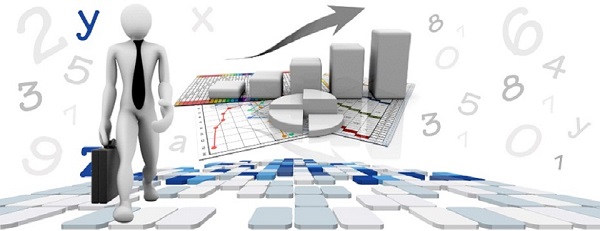 De acuerdo con el Glosario comentado de términos de política científica, tecnología e innovación (Aguirre-Bastos, Carlos, 2014), la innovación, o la introducción al mercado de un producto o proceso nuevo o modificado, no es solamente de base tecnológica, sino también de las condiciones de contexto que favorecen el desarrollo económico, social y de la cultura. En un contexto de desarrollo, se espera que la innovación contribuya a mejorar el estándar de vida de las personas. PROGRAMA DE FOMENTO A LA INNOVACIÓN EMPRESARIAL El Programa de Fomento a la Innovación Empresarial busca fortalecer la competitividad de las empresas en Panamá, mediante el fomento de su capacidad de innovación a través de convocatorias públicas a proyectos. A través de los años, la Dirección de Innovación Empresarial ha desarrollado periódicamente convocatorias específicas. De igual forma ha creado nuevas modalidades de convocatorias que persiguen el objeto del programa. Algunas de estas convocatorias se detallan a continuación:• Fomento a la Innovación Empresarial La convocatoria de Fomento a la Innovación Empresarial busca fortalecer la competitividad de las empresas en Panamá, mediante el fomento de su capacidad de innovación. Se apoyar mediante subsidios económicos parciales a proyectos que promuevan el desarrollo de innovaciones con impactos a nivel de la empresa, en base a la adaptación, integración y validación de tecnologías y componentes existentes, que estén dirigidos a su introducción exitosa en el mercado.• Fomento a Nuevos Emprendimientos-Capital Semilla Esta convocatoria busca apoyar a nuevos emprendedores y microempresas en el desarrollo de proyectos de negocios innovadores, mediante incentivos tales como fondos de capital semilla no-reembolsables, entre otros. • Fomento a Nuevos Emprendimientos-Capital para Emprendimientos en Fase de Escalamiento De igual forma, se ha introducido una nueva modalidad de Convocatoria que busca apoyar la creación de nuevas empresas o el crecimiento de empresas jóvenes, de corte innovador. • Apoyo de Actividades que Fomenten la Innovación y el Emprendimiento Esta convocatoria busca apoyar las actividades que impulsen y fortalezcan el desarrollo de la tecnología, la innovación y el emprendimiento mediante herramientas tales como subsidios económicos totales o parciales, entre otras. • Proyectos de Innovación al Sector Agropecuario de Panamá Con el fin de apoyar al sector agropecuario, a través de subsidios económicos, se lanza la convocatoria para proyectos que utilicen la innovación y la tecnología para mejorar la competitividad en el sector agropecuario, que permita la apertura a nuevos mercados y lograr satisfacer con alta calidad a todos los consumidores de nuestro país. • Proyectos de Innovación al Sector de las Tecnologías de la Información y Comunicaciones La convocatoria para Proyectos de Innovación al Sector de las Tecnologías de la Información y Comunicaciones (TIC) tiene el objetivo de fomentar e impulsar el desarrollo de nuevas tecnologías, en todos los sectores productivos del país, utilizando como componente principal la innovación. Con esta convocatoria, se busca otorgar subsidios económicos para apoyar proyectos de innovación basados en las tecnologías de la información y comunicaciones. • Fomento a Nuevos Emprendimientos Esta convocatoria busca apoyar a nuevos emprendedores en el desarrollo de proyectos de innovación, mediante incentivos tales como fondos reembolsables.Convocatorias del Programa de Fomento a la Innovación Empresarial lanzadas en el 2017 al primer semestre de 2018PROGRAMA DE INNOVACIÓN SOCIALEste programa tiene como objetivo generar innovaciones de productos, servicios o procesos para necesidades sociales identificadas desde los campos de la ciencia y la tecnología, a través de un proceso deliberado y participativo, y que estén acordes con las políticas sociales nacionales.Proyectos de Innovación SocialLa convocatoria para Proyectos de Innovación Social tiene como objetivo generar propuestas de solución, utilizando una metodología de consulta ciudadana con enfoque en ciencia, tecnología e innovación para lasnecesidades sociales del país.Otras actividades dirigidas a la Innovación Social.Talleres de Innovación AbiertaEl objetivo de los Talleres de Innovación Abierta es construir y fortalecer la cultura y capacidad de innovación y/o emprendimiento en Panamá, a través de las herramientas de los procesos de innovación social. Durante los talleres se busca que	los participantes	puedan identificar retos sociales desde la raíz, y trabajen e n grupos para diseñar proyectos de innovación y emprendimiento que puedan ayudar a resolverlos. Esas herramientas provienen de la metodología	Design Thinking (Diseño de Pensamiento), de gran reconocimiento mundial. El propósito es motivar a jóvenes y adultos a pensar, a formar equipos y a desafiar sus         problemas con un enfoque de innovación y emprendimiento.CUADRO 6. CONVOCATORIAS REALIZADAS POR LA DIRECCIÓN DE INNOVACIÓN (Cuarto trimestre 2018), PROPUESTAS RECIBIDAS Y PROPUESTAS AVALADAS POR MONTO DE OTORGAMIENTO. Fuente: Dirección de Innovación Empresarial, este informe incluye cifras actualizadas de los trimestres anterioresGrafica 7. TOTAL, DE PROPUESTAS DE CONVOCATORIAS RECIBIDAS Y AVALADAS: CUARTO TRIMESTRE DE 2018Fuente: Dirección de Innovación Empresarial, este informe incluye cifras actualizadas de los trimestres anterioresConclusionesEsta información estadística es suministrada por las direcciones y elaborado por la oficina de planificación sección de Estadísticas, con el apoyo de las Direcciones de la SENACYT. Según el análisis se observa la labor continua de las direcciones en ejecutar sus proyectos, con las diferentes convocatorias realizadas, de igual forma los proyectos que llevan día tras días dándole un monitoreo y evaluación, para cumplir con el objetivos principal del plan Estratégico del  (PENCYT 2015-2019)“Utilizar la ciencia, la innovación y la tecnología para contribuir a afrontar los desafíos del desarrollo sostenible, la inclusión social y el desarrollo de la innovación para la competitividad” y la implementación de la políticas y sus cincos programas principales. SENACYT EN CIFRAS Cuarto Trimestre de 2018(octubre, noviembre y diciembre)AñoCantidad de ConvocatoriasAspirantesOtorgados% De otorgamiento20182341719146%AñosTotal OtorgadasTotal Ejecutadas2018191254AñoEjecutado real (presupuesto)2018B/.14,720,857.18AñoCantidad de ConvocatoriasAspirantesOtorgados% De otorgamientoTotal 1825591267848%20051672131%2006327515055%2007638821255%2008839521554%2009739319951%20101141422053%20112973848566%20122471426838%2013944113330%2014741010125%201572517831%20162233420060%20172535320558%20182341719146%AÑOSTOTAL OTORGADASTOTAL EJECUTADASTOTAL26782139200521172006150114200721210520082151262009199189201022015620114852682012268324201313314620141019820157853201620011820172051712018191254PAÍSINVERSIÓN POR PAÍSBECARIOS ACTIVOSVALOR PORCENTUAL TOTALB/.65,934,116.42766100,00%ESTADOS UNIDOS40,765,319.3526735%PANAMÁ5,001,989.0021528%ESPAÑA6,505,474.0710113%FRANCIA3,536,144.00415%CANADÁ2,625,114.00324%ALEMANIA1,683,397.00213%CHILE1,021,502.00172%INGLATERRA1,030,939.00122%MEXICO343,526.00101%ARGENTINA433,978.0081%REINO UNIDO706,278.0071%BRASIL481,379.0061%COLOMBIA305,475.0041%Costa Rica145,253.0041%CUBA362,529.0041%ITALIA125,194.0030%PAISES BAJOS149,893.0020%PERU66,540.0020%PORTUGAL66,539.0020%AUSTRALIA119,678.0010%BELGICA110,075.0010%ESCOCIA42,206.0010%GUATEMALA11,722.0010%HOLANDA76,629.0010%NUEVA ZELANDA19,697.0010%REPÚBLICA POPULAR DE CHINA66,099.0010%SUIZA131,548.0010%ActividadN° de ParticipantesMontos Totales 562 B/.  5,110.12 febrero 19 B/.     297.50 C.C Acarología médica en Panamá19 B/.          297.50 marzo 84 B/.          475.00 C.C Salud Mental de niños y adolescentes en Panamá84 B/.          475.00 mayo329 B/.       2,725.00 C.C Investigaciones sobre Leishmaniasis en Panamá37 B/.          425.00 C.C Ciencias de la tierra (2)149 B/.          958.50 C.C Aplicaciones de biotecnología para el desarrollo agropecuario 45 B/.          541.50 C.C. La Biodiversidad de la provincia de Chiriquí98 B/.          800.00 julio35 B/.          450.00 C.C Uso de instrumentos de precisión para monitoreo en campo35 B/.          450.00 agosto39 B/.          450.00 Aplicaciones y/o tecnologías para la remoción de contaminantes en agua.39 B/.          450.00 Noviembre35 B/.           356.75 Aplicación de las Tecnologías de información y comunicación en I+D+I35 B/.           356.75 Diciembre21 B/.           355.87 Epidemiología molecular en el marco de la eliminación de la Malaria en Panamá y Mesoamérica21 B/.           355.87 Convocatorias Mes LanzamientoMes de Cierre de Recepción Primera RondaMes de Cierre de Recepción Segunda RondaMes estimado de publicación de resultados Primera RondaMes estimado de publicación de resultados Segunda RondaCONVOCATORIA CONTINUA DE FOMENTO A LA INSERCIÓN DE TALENTO ESPECIALIZADO (ITE) 201815 de enero de 201830 de marzo de 201812 de junio de 201829 de junio de 201828 de septiembre de 2018CONVOCATORIA PÚBLICA DE FORTALECIMIENTO A EQUIPAMIENTO E INSTRUMENTACIÓN ESPECIALIZADO PARA ACTIVIDADES DE I+D (EIE) 201831 de enero de 201823 de abril de 2018N/A26 de julio de 2018N/ACONVOCATORIA PÚBLICA DE I+D ORIENTADA POR MISIÓN EN SALUD (IOMS) 201831 de enero de 201823 de abril de 2018N/A13 de julio de 2018N/ACONVOCATORIA PÚBLICA DE FOMENTO A I+D PARA EL DESARROLLO SOSTENIBLE MISIÓN ENERGÍA (IDDSE) 201825 de mayo de 201824 de julio de 2018N/A7 de septiembre de 2018N/ACONVOCATORIA PÚBLICA DE FOMENTO A I+D  (FID) 201816 de noviembre de 20187 de febrero de 2019N/AAbril de 2019N/ACONVOCATORIA PÚBLICA DE I+D ORIENTADA POR MISIÓN EN AGUA (IOMA) 201928 de diciembre de 201815 de marzo de 2019N/AAbril de 2019N/ACONVOCATORIA PÚBLICA DE I+D ORIENTADA POR MISIÓN EN SALUD (IOMS) 201828 de diciembre de 201815 de marzo de 2019N/AAbril de 2019N/ACONVOCATORIA PÚBLICA DE FOMENTO A I+D PARA EL DESARROLLO SOSTENIBLE MISIÓN ENERGÍA (IDDSE) 201828 de diciembre de 201815 de marzo de 2019N/AAbril de 2019N/ACONVOCATORIAS 2018PROPUESTAS RECIBIDASPROPUESTAS AVALADAS PARA NEGOCIACIONMONTO PARA OTORGAR POR CONVOCATORIATOTAL209291,471,639.81Convocatoria para Proyectos de Innovación Empresarial 2018162400,000.00Convocatoria para el Fomento a Nuevos Emprendimientos: Capital Semilla 2018608190,495.00Convocatoria para el Fomento a Nuevos Emprendimientos 2018: Capital para Emprendimientos en fase de escalamiento5150,000.00Convocatoria para el Apoyo de Actividades que Fomenten la Innovación y el Emprendimiento 2018248274,558.25Convocatoria Pública para el Fomento a Nuevos Emprendimientos 20186410556,586.56Convocatoria para Proyectos de Innovación Empresarial 2018 - RIIN/AN/APropuestas en trámite de presentaciónConvocatoria para el Fomento a Nuevos Emprendimientos: Capital Semilla 2018 - RIIN/AN/APropuestas en trámite de presentaciónConvocatoria de Innovación Social para la Gestión de Residuos 201840N/APropuestas es fase de evaluación